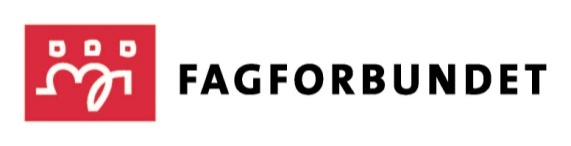 ÅRSMØTEFagforbundet Helse Førde, avd.747.Onsdag 26. januar 2022.	Årsmøtet startar: 	kl.18.00 Stad: Digitalt, vi brukar Teams. Lenke vert lagt ut på heimesida.NB! Alle må vere registrert med rett e-post adresse.Sakliste:OpningKonstituering ÅrsmeldingHandlingsplan Rekneskap Revisjonsmelding Innkomne sakerLøyvingarNorsk Folkehjelp: kr. 2000,-Krisesenteret i Sogn og Fjordane: kr. 2000.-«Fotballbaner for barn i Raqqa» kr. 2000.-BudsjettVal etter vedtekteneSaksliste med innkomne saker blir lagt på heimesida til Fagforbundet Helse Førde.Påmelding til: 	Leiar, Sølvi Anne BirkelandMob.nr:		901 34 547E-post: 		fagforbundet.avd747@gmail.com Vel møtt!-  Styret Fagforbundet Helse Førde -